南通市崇川区社会组织公益创投园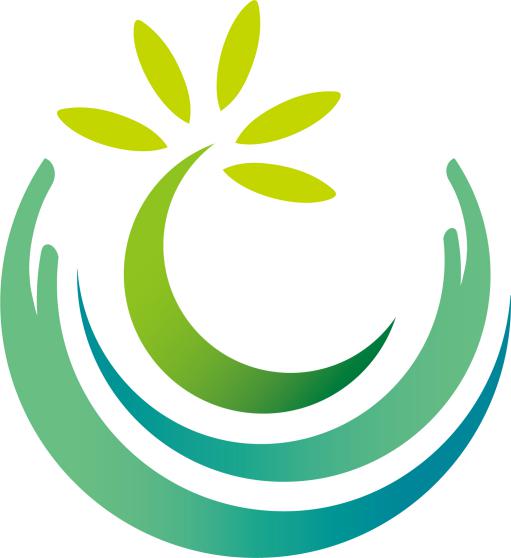 机构名称                                       申请日期                                       南通市崇川爱德社会组织建设中心 一、申请机构信息二、核心业务模式三、机构团队核心成员信息四、机构未来规划五、所需的支持机构名称机构名称成立时间成立时间机构性质机构性质□社会团体          □民办非企业单位□公募基金会       □私募基金会 □未正式注册的社会组织  □其他                   □社会团体          □民办非企业单位□公募基金会       □私募基金会 □未正式注册的社会组织  □其他                   □社会团体          □民办非企业单位□公募基金会       □私募基金会 □未正式注册的社会组织  □其他                   □社会团体          □民办非企业单位□公募基金会       □私募基金会 □未正式注册的社会组织  □其他                   □社会团体          □民办非企业单位□公募基金会       □私募基金会 □未正式注册的社会组织  □其他                   □社会团体          □民办非企业单位□公募基金会       □私募基金会 □未正式注册的社会组织  □其他                   服务领域服务领域□妇女儿童   □为老服务    □社区工作  □环境保护   □残疾人服务 □文化教育   □心理咨询   □法律维权    □行业支持□医疗健康   □其他                       □妇女儿童   □为老服务    □社区工作  □环境保护   □残疾人服务 □文化教育   □心理咨询   □法律维权    □行业支持□医疗健康   □其他                       □妇女儿童   □为老服务    □社区工作  □环境保护   □残疾人服务 □文化教育   □心理咨询   □法律维权    □行业支持□医疗健康   □其他                       □妇女儿童   □为老服务    □社区工作  □环境保护   □残疾人服务 □文化教育   □心理咨询   □法律维权    □行业支持□医疗健康   □其他                       □妇女儿童   □为老服务    □社区工作  □环境保护   □残疾人服务 □文化教育   □心理咨询   □法律维权    □行业支持□医疗健康   □其他                       □妇女儿童   □为老服务    □社区工作  □环境保护   □残疾人服务 □文化教育   □心理咨询   □法律维权    □行业支持□医疗健康   □其他                       机构简介（主要包括机构成立的背景、使命与愿景、服务内容与方式以及希望达到怎样的社会效果和影响力）机构简介（主要包括机构成立的背景、使命与愿景、服务内容与方式以及希望达到怎样的社会效果和影响力）联系方式第一联系人第一联系人第一联系人第二联系人第二联系人第二联系人第二联系人联系方式姓名姓名姓名姓名联系方式手机手机手机手机联系方式E-mailE-mailE-mailE-mail【服务对象】机构所服务的主要对象？服务对象有什么问题和需求，请具体描述。【服务价值】机构能过满足服务对象的什么需求？帮助服务对象解决怎样的问题？请具体说明机构能够为服务对象提供什么有价值的服务？【服务渠道与服务形式】通过哪些渠道机构可以接触到服务对象，并为其提供有价值的服务？机构主要为服务对象提供哪些形式的服务？机构的服务渠道和服务形式能否有效地满足服务的需求？【核心业务】机构目前所开展的主要业务（或项目）是什么？请详细这些业务的服务对象及内容、运作模式及服务成效等；这些关键业务对机构发展的重要性体现在哪些方面？【核心资源】机构要为服务对象提供有价值的服务需要哪些核心资源？机构要更好地服务渠道需要哪些方面的核心资源？机构目前已经具备的核心资源有哪些？机构该如何获得其他核心资源？【重要合作关系】请详细描述机构目前重要的合作伙伴；请详细描述机构与这些合作伙伴的主要合作内容及在合作中承担的角色？机构在这些合作中获得了哪些资源？这些合作对机构的发展有何重要意义？【收入来源】机构目前的主要收入来源有哪些（政府、企业、社会捐赠、服务收入）？不同收入来源中，哪项收入所占比例最大？机构未来可能还会有哪些方面的收入来源？机构未来的主要收入来源是什么？机构目前收入能否维持机构的正常运转？【主要困难】机构目前面临的主要困难(或急需解决的问题)是什么，请详细描述？机构负责人是否专职□是     □否专职人员数量兼职人员数量机构创始人情况介绍（年龄、学历背景、专业技能、工作履历、成立机构的背景和原因）（年龄、学历背景、专业技能、工作履历、成立机构的背景和原因）（年龄、学历背景、专业技能、工作履历、成立机构的背景和原因）机构核心成员情况介绍（姓名、年龄、学历背景、专业技能、工作履历、在团队中具体负责哪方面工作等）（姓名、年龄、学历背景、专业技能、工作履历、在团队中具体负责哪方面工作等）（姓名、年龄、学历背景、专业技能、工作履历、在团队中具体负责哪方面工作等）机构外部专家（或支持团队）情况介绍（姓名、年龄、学历背景、专业技能、工作履历、主要提供哪方面支持和帮助等）（姓名、年龄、学历背景、专业技能、工作履历、主要提供哪方面支持和帮助等）（姓名、年龄、学历背景、专业技能、工作履历、主要提供哪方面支持和帮助等）机构未来的主要规划请详细描述机构未来的规划（机构人员发展、资金发展、业务发展、关系拓展等方面）请详细描述机构未来的规划（机构人员发展、资金发展、业务发展、关系拓展等方面）机构下一年的具体计划工作总目标机构下一年的具体计划具体目标1：机构下一年的具体计划具体目标2：机构下一年的具体计划具体目标3:机构下一年的具体计划具体目标4机构下一年的具体计划请详细描述一下机构下一年的主要工作内容及相关发展计划。请详细描述一下机构下一年的主要工作内容及相关发展计划。是否接受过社会组织培育：□ 是      □ 否请说明                                                                                             需要园区提供的支持：请说明                                                                                             您希望这些支持以什么样的形式呈现？请说明                                                                                             